A proven multilingual expert with exceptional proficiency in English, and Bangla including the ability to translate from and to any of the language, as well as to use MS Office tools.National UniversityBachelor of Business Administration-2015Subject: MarketingLecturer | Modern Technology College, Dhaka, BangladeshSubject: Englishfrom 2017 – RunningWriter | Galaxy publications, Dhaka, BangladeshSubject: Bangla and English From 2010 to 2016Excellent content writing skillsWell-developed translation skillsStrong sense of urgency and self-confidenceProficient with Microsoft office tools 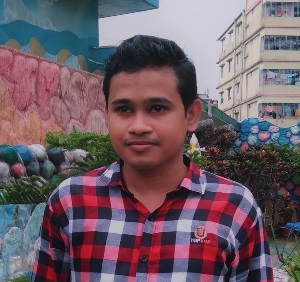 Address:  Sadar, Mymensingh, Bangladesh-2201Phone:    +8801553399790Email:      ashikura363@gmail.comWebsite:  https://www.facebook.com/ashikur60Twitter:    https://twitter.com/ashikur60Skype:     live:.cid.b18b7d501eecd94d